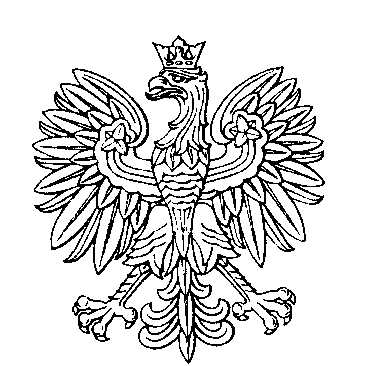 OBWODOWA KOMISJA WYBORCZA NR 5w mieście Golub-DobrzyńSKŁAD KOMISJI:Przewodniczący	Kamila Anna ChudzińskaZastępca Przewodniczącego	Wojciech Zdzisław WiktorowiczCZŁONKOWIE: